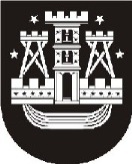 KLAIPĖDOS MIESTO SAVIVALDYBĖS MERASPOTVARKISDĖL KLAIPĖDOS MIESTO SAVIVALDYBĖS TARYBOS POSĖDŽIO SUŠAUKIMO2019 m. lapkričio 21 d. Nr. M-84KlaipėdaVadovaudamasis Lietuvos Respublikos vietos savivaldos įstatymo 13 straipsnio 4 dalimi ir 20 straipsnio 2 dalies 1 punktu,šaukiu 2019 m. lapkričio 28–29 d. 9.00 val. savivaldybės posėdžių salėje Klaipėdos miesto savivaldybės tarybos 8-ąjį posėdį.Darbotvarkė:1. Dėl Klaipėdos miesto savivaldybės tarybos 2019 m. vasario 21 d. sprendimo Nr. T2-37 „Dėl Klaipėdos miesto savivaldybės 2019 metų biudžeto patvirtinimo“ pakeitimo. Pranešėja R. Kambaraitė.2. Dėl Klaipėdos miesto savivaldybės administracijos struktūros patvirtinimo. Pranešėjas G. Neniškis.3. Dėl didžiausio leistino valstybės tarnautojų ir darbuotojų, dirbančių pagal darbo sutartis, pareigybių skaičiaus Klaipėdos miesto savivaldybės administracijoje nustatymo. Pranešėjas G. Neniškis.4. Dėl Klaipėdos miesto savivaldybės tarybos ir mero sekretoriato valstybės tarnautojų ir darbuotojų, dirbančių pagal darbo sutartis, skaičiaus nustatymo. Pranešėjas V. Grubliauskas.5. Dėl Klaipėdos miesto savivaldybės administracijos nuostatų patvirtinimo. Pranešėjas A. Kačalinas.6. Dėl Jurgitos Račkauskienės skyrimo į Klaipėdos Baltijos gimnazijos direktoriaus pareigas. Pranešėja I. Gelžinytė-Litinskienė.7. Dėl darbo sutarties su Antanu Adomynu nutraukimo. Pranešėja I. Gelžinytė-Litinskienė.8. Dėl Klaipėdos miesto savivaldybės tarybos 2015 m. rugsėjo 24 d. sprendimo Nr. T2-263 „Dėl Klaipėdos miesto akademinių reikalų tarybos sudarymo“ pakeitimo. Pranešėja A. Valadkienė.9. Dėl pritarimo Bendradarbiavimo sutarties projektui. Pranešėja E. Deltuvaitė.10. Dėl atstovo delegavimo į Klaipėdos miesto savivaldybės kultūros centro Žvejų rūmų tarybą. Pranešėja E. Deltuvaitė.11. Dėl Klaipėdos miesto savivaldybės tarybos 2017 m. kovo 30 d. sprendimo Nr. T2-66 „Dėl Smulkiojo ir vidutinio verslo ir investicijų skatinimo programos dalinio finansavimo tvarkos aprašo patvirtinimo“ pakeitimo. Pranešėja R. Švelniūtė.12. Dėl pritarimo projekto „Klaipėdos vaikų globos namų „Smiltelė“ patalpų ir infrastruktūros pritaikymas vaikų dienos centro veiklai“ įgyvendinimui. Pranešėja E. Jurkevičienė.13. Dėl Klaipėdos miesto savivaldybės tarybos 2015 m. balandžio 14 d. sprendimo Nr. T2-63 „Dėl pritarimo Klaipėdos miesto integruotos teritorijos vystymo programos projektui“ pakeitimo. Pranešėja E. Jurkevičienė.14. Dėl Klaipėdos miesto metodinių būrelių pirmininkų darbo apmokėjimo. Pranešėja L. Prižgintienė.15. Dėl Klaipėdos savivaldybės tarybos 2018 m. liepos 26 d. sprendimo Nr. T2-169 „Dėl leidimo nemokamai naudotis Klaipėdos miesto daugiafunkcio sveikatingumo centro paslaugomis senjorams, neįgaliesiems, sportininkams ir plaukimo veteranų rinktinei“ pakeitimo. Pranešėja R. Rumšienė.16. Dėl Klaipėdos miesto savivaldybės tarybos 2018 m. lapkričio 29 d. sprendimo Nr. T2-250 „Dėl Materialinės paramos teikimo komisijos sudarymo ir Materialinės paramos teikimo komisijos nuostatų patvirtinimo“ pakeitimo. Pranešėja A. Liesytė.17. Dėl Lietuvos sporto draugijos ,,Žalgiris“ atleidimo nuo žemės nuomos mokesčio mokėjimo. Pranešėja K. Petraitienė.18. Dėl UAB „Klaipėdos arena“ atleidimo nuo žemės nuomos mokesčio mokėjimo. Pranešėja K. Petraitienė.19. Dėl gatvių pavadinimų suteikimo. Pranešėjas V. Nausėda.20. Dėl Klaipėdos miesto savivaldybės tarybos 2012 m. sausio 26 d. sprendimo Nr. T2-16 „Dėl Statinių tinkamos priežiūros taisyklių patvirtinimo“ pripažinimo netekusiu galios. Pranešėjas G. Pocius.21. Dėl Klaipėdos miesto savivaldybės tarybos 2007 m. gruodžio 20 d. sprendimo Nr. T2-423 „Dėl Gyvenamųjų ir bendrojo naudojimo patalpų ir inžinerinių įrenginių naudojimo taisyklių patvirtinimo“ pripažinimo netekusiu galios. Pranešėja I. Kubilienė.22. Dėl UAB „Miesto energija” Klaipėdos miesto laisvojoje ekonominėje zonoje tiekiamos šilumos bazinės kainos dedamųjų nustatymo. Pranešėja I. Kubilienė.23. Dėl Klaipėdos miesto savivaldybės tarybos 2017 m. gruodžio 21 d. sprendimo Nr. T2-347 ,,Dėl akcinės bendrovės „Klaipėdos energija“ 2018–2022 metų investicijų plano ir jo finansavimo šaltinių suderinimo“ pakeitimo. Pranešėja I. Kubilienė.24. Dėl Savivaldybės būsto ir socialinio būsto nuomos tvarkos aprašo patvirtinimo. Pranešėja D. Netikšienė.25. Dėl Būsto nuomos ar išperkamosios būsto nuomos mokesčių dalies kompensacijų mokėjimo ir permokėtų kompensacijų grąžinimo tvarkos aprašo patvirtinimo. Pranešėja D. Netikšienė.26. Dėl savivaldybės būsto nuomos sąlygų pakeitimo. Pranešėja D. Netikšienė.27. Dėl turto perdavimo valdyti, naudoti ir disponuoti patikėjimo teise. Pranešėjas E. Simokaitis.28. Dėl turto perėmimo Klaipėdos miesto savivaldybės nuosavybėn iš UAB „BRP Invest“. Pranešėjas E. Simokaitis.29. Dėl nekilnojamojo daikto pirkimo savivaldybės nuosavybėn ir jo perdavimo valdyti, naudoti ir disponuoti patikėjimo teise. Pranešėjas E. Simokaitis.30. Dėl savivaldybės būstų, jų dalių, pagalbinio ūkio paskirties ūkinio pastato ir jo dalių pardavimo. Pranešėjas E. Simokaitis.31. Dėl pripažinto netinkamu (negalimu) naudoti valstybei nuosavybės teise priklausančio nematerialiojo, ilgalaikio materialiojo turto nurašymo ir likvidavimo. Pranešėjas E. Simokaitis.32. Dėl akcinės bendrovės „Klaipėdos vanduo“ įstatinio kapitalo didinimo Klaipėdos rajono savivaldybės įnašais. Pranešėjas E. Simokaitis.33. Dėl nekilnojamojo turto pirkimo savivaldybės nuosavybėn. Pranešėjas E. Simokaitis.34. Dėl sprendimo pirkti nekilnojamuosius daiktus savivaldybės nuosavybėn patvirtinimo. Pranešėjas E. Simokaitis.35. Dėl turto perdavimo valdyti, naudoti ir disponuoti patikėjimo teise Klaipėdos biudžetinėms įstaigoms. Pranešėjas E. Simokaitis.Savivaldybės merasVytautas Grubliauskas